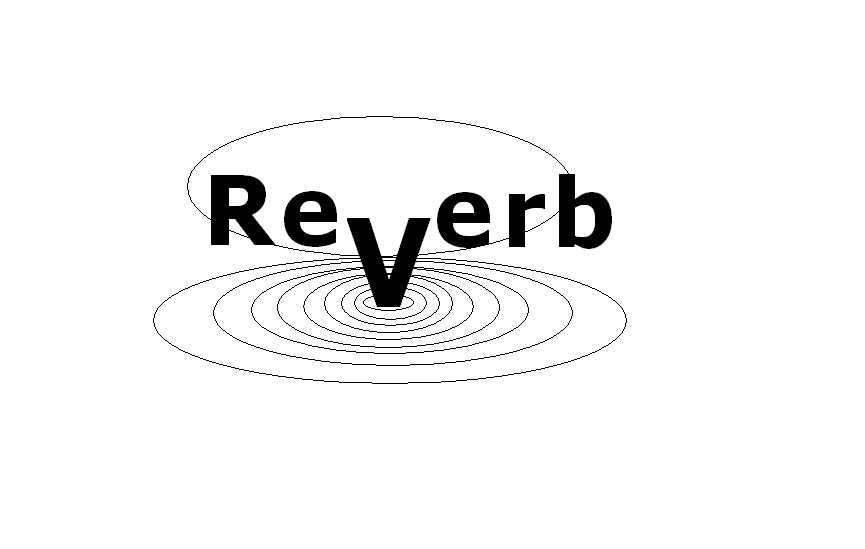 Story of Project ReverbFrom very humble beginnings Project Reverb has grown and become a significant provider of Christian work with youth in Upper Wharfedale. The project has evolved over the years and we have learned much about the challenges and joys of working with young people and churches, and also being able to operate in the context of the Dale.This is an ecumenical project that involves all the churches of the Dale in representation at the advisory committee.At one time the work was centred in a former Methodist Chapel at Threshfield but we now function in multiple settings and our hope is that we can branch out into new areas.The project has been successfully working with young people in Upper Wharfedale for a number of years:We have developed 3 evening clubs for secondary age youth based in Upper Wharfedale Secondary School (UWS) Youth Wing in Threshfield. We have a weekly after school drop-in at Church House, GrassingtonWe have young people who are keen to develop as leadersWe have worked with UWS developing support for students and have had a weekly group for studentsThere have been smaller discipleship groupsThere is an annual camp/residentialThere are regular activities, visits and events 	We have taken a full coach to the “Big Night Out” Christian youth event at Lightwater Valley in each of the past two yearsWe have developed a website (http://youthreverb.wix.com/home) and Facebook page.We have employed part-time Youthworkers over the years, and now wish to employ a resident Youth Leader who can help take forward the work. This appointment will place the postholder within the ministry support and  structures of the Anglican church.